              Психологический проект « Учимся общаться»                             Автор: Станская С.П. педагог – психолог                    ГБДОУ №83 Центрального района  г.Санкт- Петербурга                                                   май 2015 г. Проектная деятельность – это интегрированный метод обучения, который  является для дошкольников инновационным. Он направлен на развитие личности ребёнка, его познавательных и социальных  способностей, когда серия занятий объединена основной проблемой.Кроме того, немаловажным является тот факт, что в реализацию проекта вовлекаются не только дети, но и их родители, что делает процесс обучения максимально эффективным.Проект «Учимся общаться» разрабатывался для детей старшего дошкольного возраста на основе портфолио  « Я учусь общаться»  при  подготовке к школе с целью формирования  навыков конструктивного, комфортного общения и развития коммуникативных навыков .                           Проект: «Учимся  общаться» Паспорт проектаВид проекта: познавательно-социальный , групповой.Время реализации: март- май  Участники проекта: дети подготовительных речевых групп  , воспитатели, родители воспитанников, Возраст участников: дети старшего дошкольного возраста ( 6-7 лет) Образовательная область:  проект  реализуется в рамках     психокоррекционной  программы  для детей с онр.Цели проекта: 1.     пробуждать у детей интерес к  безконфликтному общению со сверстниками  ; развивать   коммуникативные  способности, эмпатию;2.     формировать у детей основы правильного , вежливого общения. 3.     разработать наглядные материалы и пособия, оказывающие развивающее воздействие на детей  старшего дошкольного возраста.Задачи проекта: - Подобрать и изучить литературу по теме проектной деятельности.- Разработать перспективное тематическое планирование по  теме «Учимся общаться» - Подобрать методы педагогической диагностики. В процессе диагностики  выявить уровень знаний и представлений детей  об уровне своего общения..- Разработать циклы игр-занятий по разделам проекта, в каждом из которых сочетались бы элементы разных видов деятельности- Подобрать и систематизировать игры, игровые упражнения, опыты и эксперименты, литературный материал согласно задачам разделов проекта- Включить в практическую деятельность с детьми разнообразные материалы, нетрадиционные техники.- Определить формы организации обучения, согласно задачам и содержанию проекта.- Обогатить игровую среду дидактическим материалом.- Разработать консультативного материала для родителей и педагогов ДОУ по темам разделов проекта2.                              - Познакомить детей с  повадками в  поведении  разных животных  и их способностью дружить .- Учить детей различать индивидуальные особенности  своего поведения и  уровня развития коммуникативных навыков.- Дать элементарные представления о значении  общения в жизни человека.- Приобщать детей к процессу познания  и социализации  через вовлечение их в разные виды практической и игровой деятельности- Создать условия для самостоятельного отражения детьми полученных знаний, умений- Привлечь родителей в воспитательно-образовательный процесс через проведение консультаций, развлечений, организацию совместной с детьми деятельности-  Развивать  коммуникативные  качества   и способности           к безконфликтному общению детей Гипотеза образовательного проекта. В результате целенаправленной и системной работы  с детьми старшего дошкольного  возраста  по теме « Учимся общаться» возможно, у детей будут сформированы простейшие представления о  безконфликтном . вежливом общении  также повыситься уровень социального  и  познавательного  развития.Принципы реализации проекта:1.     доступность:▪ учет возрастных особенностей детей▪ адаптированность  материала2.     систематичность и последовательность:▪ постепенная подача материала от простого к сложному▪ частое повторение усвоенных знаний, правил и норм3.     наглядность и занимательность:▪ предлагаемый материал должен быть понятным, нести занимательное начало, быть игровым или с элементами игры, сюрприза4.     динамичность:▪ интеграция проекта в разные виды деятельности5.     дифференциация:▪ создание благоприятной среды для усвоения предложенного к изучению материала каждым ребенкомОсобенности проектного метода при работе со старшими дошкольниками .:Основной целью проектного метода  является развитие свободной  социально- адаптивной личности ребёнка, которое определяется задачами развития и задачами исследовательской деятельности детей.Задачи развития:1.     обеспечение психологического благополучия  ребенка       в коллективе сверстников и взрослых .2.     развитие познавательных  и социальных  способностей;3.     развитие коммуникативных навыков.Задачи исследовательской деятельности специфичны для каждого возраста.  В  старшем дошкольном возрасте – это: 1.     вхождение детей в проблемную игровую ситуацию (ведущая роль педагога);2.     активизация желания искать пути разрешения проблемной ситуации (вместе с педагогом);Этапы работы над проектомОжидаемый результат проектной деятельности: 1.     для педагога:·  освоение проектного метода·   повышение уровня педагогической компетентности, профессиональный рост·  повышение качества работы с детьми через использование различных видов деятельности2.     для детей:· сформированы простейшие представления о  безконфликтном вежливом общении со сверстниками и взрослыми.,  повысился уровень познавательного развития· развитие коммуникативных способностей  ·  развитие умения работать в группе, навыков  безконфликтного  общения.3.     для родителей:· партнерские отношения родителей и педагогов в совместной организации жизни группы4.     для педагогов ДОУ:·  возможность ознакомиться с опытом использования проектного метода в работе с детьмиПродукт проектной деятельности:- рисунки- раскраски  детей, выполненные карандашами с использованием различных материалов . - панно « Остров дружбы» (коллективная работа)- рисунки « Правила вежливости» - композиция из пластилина  « Мои любимые животные» (коллективная работа)- Игрушки –  всех животных по  рассказам - книжка загадок, придуманных детьми, «Отгадай по описанию» Какое это животное?Маски животных- самостоятельное изготовление детьми для тренинга- модели занятий, дидактические игры,  информационный материал для родителей и педагогов- наглядные материалы и пособияПриложение № 1   Фоторепортаж  заключительного этапа проекта психологическая  игра  «  Путешествие  на Остров  дружбы» старшая и подготовительные группы.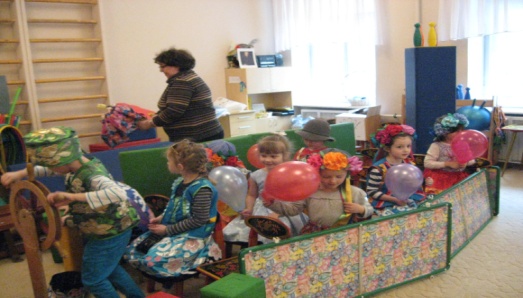 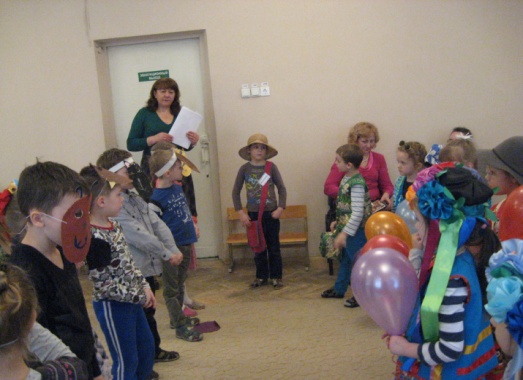 .  Готовы  к путешествию                      . Гостей встречает  на острове                                                                            экскурсовод- Федя Жители  « Острова  дружбы» - 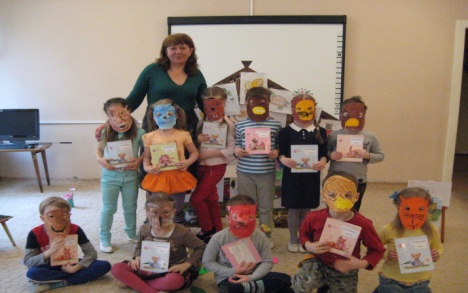 Направление деятельности,  её этапыЗадачиСодержаниеI этап – информационно-аналитическое обеспечение проектЗадача: Сбор и анализ информации1.     Подбор и изучение литературы по вопросам проектной деятельности.2.     Изучение передового педагогического опыта работы по развитию представлений детей  о коммуникации в дошкольном возрасте  .3.     Консультирование с заместителем руководителя учреждением по вопросам проектной деятельности.4.     Подбор методов педагогической диагностики воспитанников, (наблюдение за детьми, индивидуальные беседы с целью выяснения уровня знаний по разделам программы)5.     Анализ результатов педагогической диагностикиII этап – методическое обеспечение проектаЗадача: Оптимизация проектирования воспитательно-образовательного процесса1.     Составить перспективный тематический план по  теме проекта « Учимся общаться» 2.     Разработка цикла игр-занятий в рамках проектной деятельности. 3.     Согласно задачам и содержанию определить формы организации4.      Подобрать и систематизировать игры, игровые упражнения, литературный материал согласно задачам,.III этап – работа с детьмиЗадачи: 1.     Формировать у детей  простейшие представления о коммуникации  .2.     Формировать  у детей представления о мероприятиях, направленных на безконфликтное общение . 3.    Развитие у детей таких качеств, как самостоятельность, творческая активность; снижение напряженности, скованности.1. Проведение педагогической диагностики через беседы, наблюдения, игру, с целью выяснения уровня знаний по разделам программы.2. Создание ситуации вовлечения детей3. Реализация  цикла игр - занятий4. Создание условий для коммуникативной  деятельности детей, благоприятного настроя на самостоятельную работу (при необходимости оказание помощи)5. Создание условий для выполнения рисунков,.масок . 6. Создание таких условий, при которых дети могут самостоятельно делать выводы и заключения, опираясь на прошлый опыт.IV этап – работа с родителямиЗадача: вовлечение родителей в проектную деятельность.1.     Подготовка консультативного материала для родителей.2. Оформление альбомов с рисунками  детей , с привлечением родителей.3. Привлечение родителей к совместной с детьми деятельности.V этап – работа с педагогическим коллективомЗадача: вовлечение педагогов в проектную деятельность.1.     Подготовка информационного и консультативного материала для педагогов.2.     Привлечение специалистов ДОУ к участию в мероприятиях в рамках проекта.3.     Предложить педагогам цикл дидактических игр, а также материал для чтения детям по темам разделов проектаVI этап – подготовка к презентации и презентация проектаЗадача: демонстрация опыта работы1.     Обобщить опыт работы и оформить в виде папки, материал представить в методический кабинет ДОУ.2.     Презентация профессиональной деятельности через  проведение игрового  психологического тренинга  с детьми подготовительных речевых групп    «Путешествие на остров дружбы».